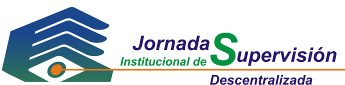 CAUCA Popayán 28 y  29 de mayo de  2013PROGRAMAMARTES 28 DE MAYO DE 2013 – JORNADA ACADÉMICALugar:		AUDITORIO UNIVERSIDAD COOPERATIVA DE COLOMBIA                         Carrera 17 No. 8-23 Barrio Valencia7:00 a.m. a 8:00 a.m. 		Inscripciones8:00 a.m. a 9:00 a.m.		Himnos de Colombia y  CaucaIntervención			ORLANDO MONTENEGRO SÁNCHEZ                                                      Director Académico UCC – Popayán.	LUIS EDUARDO OTERO CORONADO Director Unidad Administrativa Especial de Organizaciones Solidarias	.				Instalación                                           		ENRIQUE VALENCIA MONTOYA					Superintendente9:00 a.m. a 10:00 a.m.    		Normas Internacionales de Información Financiera - NIIFEDGAR EDUARDO PINTO HERNÁNDEZSuperintendente Delegado - Financiera10:00 a.m. a 10:15 a.m.  		Coffee Break10:20 a.m. a 11:10 a.m.  		Guía de Buen Gobierno                                         		JUAN ALBERTO CORTES                                           		Superintendente Delegado- Asociativa11:10 a.m. a 12:00 m.	Mejores prácticas para implementar un sistema de                      administración de riesgos de crédito en el sector solidario.                                           		EDGAR EDUARDO PINTO HERNÁNDEZ	Superintendente Delegado - Financiera12:00 m. a 12:30 p.m.	        	Preguntas y respuestasMARTES 28 DE MAYO DE 2013 – JORNADAS DE INSPECCIÓN LUGAR: AUDITORIO UNIVERSIDAD COOPERATIVA DE COLOMBIA- CARRERA 17 No. 8-23 2:00 p.m. a 5:00 p.m.      	ENCUENTROS DE SUPERVISIÓN (Para entidades convocadas por la Delegatura para la Supervisión del Ahorro y la Forma Asociativa)Las reuniones de supervisión se realizarán de conformidad con el horario establecido para cada organización convocada.Supervisores: Beatriz Rangel y Diana Parra Jefe de área:   JUAN ALBERTO CORTES MONSALVESuperintendente Delegado para la Supervisión de la Forma Asociativa del Cooperativismo.  2:00 p.m. a 5:00 p.m.	SERVICIOS DE INTERACCIÓN CIUDADANAAtención de consultas jurídicas, administrativas, contables y jurídicas. Orientación sobre trámites, quejas, peticiones y reclamos.Responsable: Juan Alberto Cortes- Superintendente Delegado - Asociativa.REPORTES DE INFORMACIÓN FINANCIERA 2:00 p.m. a 5:00 p.m.	Atención y soporte técnico a organizaciones interesadas en ampliar información o    normalizar su régimen de reportes financieros.Responsable: Juan Alberto Cortes – Superintendente Delegado - Asociativa.------------------------------------------------------------------------------------------------------------------------------MIERCOLES 29 DE MAYO DE 2013 – JORNADAS DE INSPECCIÓN LUGAR: AUDITORIO UNIVERSIDAD COOPERATIVA DE COLOMBIA- CARRERA 17 No. 8-23 8:00 a.m. a 12:00 m.      	ENCUENTROS DE SUPERVISIÓN (Para entidades convocadas por la Delegatura para la Supervisión del Ahorro y la Forma Asociativa)Las reuniones de supervisión se realizarán de conformidad con el horario establecido para cada organización convocada.Supervisores: Beatriz Rangel y Diana Parra Jefe de área:   JUAN ALBERTO CORTES MONSALVESuperintendente Delegado para la Supervisión de la Forma Asociativa del Cooperativismo.  8:00 a.m. a 12:00 m.	SERVICIOS DE INTERACCIÓN CIUDADANAAtención de consultas jurídicas, administrativas, contables y jurídicas. Orientación sobre trámites, quejas, peticiones y reclamos.Responsable: Juan Alberto Cortes- Superintendente Delegado - Asociativa.REPORTES DE INFORMACIÓN FINANCIERA 8:00 a.m. a 12:00 m.	Atención y soporte técnico a organizaciones interesadas en ampliar información o    normalizar su régimen de reportes financieros.Responsable: Juan Alberto Cortes – Superintendente Delegado - Asociativa.